 WYWIADY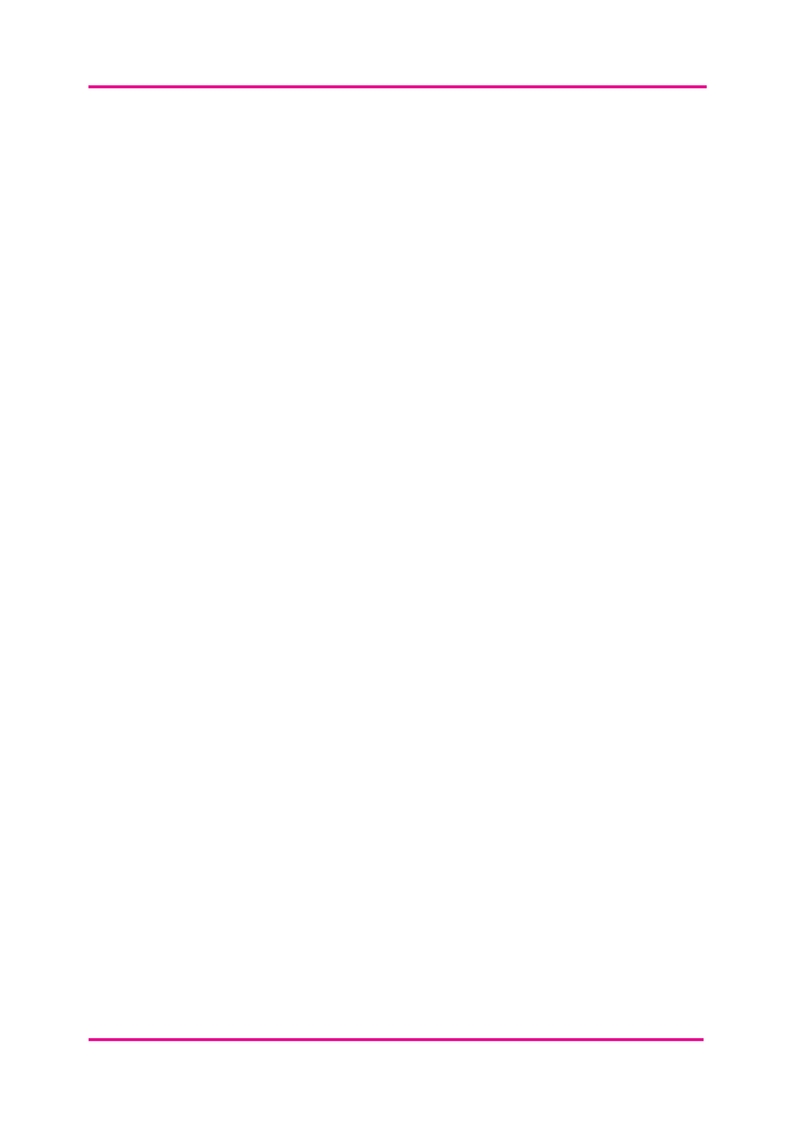 Metoda 1: Wywiady konwencjonalneWywiady to seria pytań i odpowiedzi pomiędzy dwiema lub więcej osobami. Mogą być prowadzone osobiście lub za pośrednictwem innych form komunikacji, takich jak Internet (przez Skype itp.) lub przez telefon. W konwencjonalnym wywiadzie, odgrywane dwie role - osoba przeprowadzająca wywiad (osoba, która zadaje pytania) oraz osoba, która udziela odpowiedzi. Mogą być prezentowane i/lub nagrane jako tekst, jako utwory audio lub nagrania wideo. Ich głównym celem jest lepsze poznanie rozmówcy..NAJWAŻNIEJSZE WSKAZÓWKIWybierz temat i osobę – Zastanów się nad szerokim lub konkretnym tematem, o którym chciałbyś wiedzieć więcej i kto byłby w stanie porozmawiać na ten tematOpracuj listę pytań – Napisz 5 - 10 pytań, od pytań ogólnych/otwartych po konkretne/zamknięte pytania, które chciałbyś zadać swojemu rozmówcyWybierz odpowiedni nośnik – Zdecyduj, które medium (tekst, dźwięk, wideo) zdobędziesz i jak udostępnisz wywiad oraz jak będzie on "edytowany."Metoda 2: Wywiady oparte na dialogu (Technika raportowania społeczności dla Insight storytellingu)Są to wywiady "peer-to-peer", które nie mają z góry określonych pytań. Zamiast tego pojawia się pytanie otwierające (tzw. Rozrusznik konwersacji), które umożliwia narratorowi rozpoczęcie opowiadania swojej historii, a następnie Community Reporter nagrywający historię może zadać dowolne pytania w ramach tego procesu narracji, które naturalnie pojawiają się w takich przypadkach. Zasadniczo, struktura tych wywiadów naśladuje nasze codzienne rozmowy, a zamiast mieć ustaloną listę pytań, pytania i interakcje, które mają miejsce, są tym, co naturalnie pojawia się w miarę rozwoju opowieści. Możesz nagrywać je jako historie wideo lub audioNAJWAŻNIEJSZE WSKAZÓWKIDobrze skonstruowane pytanie wprowadzające – Idealnie, powinno to być otwarte pytanie, które umożliwia osobie, z którą rozmawiasz, swobodne mówienie o temacie, na który chcesz porozmawiać. (np. Czy możesz mi opowiedzieć o swoich doświadczeniach u dentysty?)Bycie uprzejmym w zadawaniu pytań - Pamiętaj, że ludzie nie zawsze chcą odpowiadać na pytania, które im zadałeś, i mają prawo nie odpowiadać na pytania, na które nie chcą odpowiadać. Postaraj się sformułować swoje pytania delikatnie, tak aby nie były uciążliwe ani nagłe. (Na przykład: Mógłbyś opowiedzieć mi coś więcej o tym, dlaczego twoja praca jest dla ciebie ważna?)Nawiązanie dobrego kontaktu z osobą, z którą rozmawiasz – Możesz to zrobić przed wywiadem, mówiąc trochę o sobie, o Community Reporting, o tym, dlaczego przeprowadzasz z nimi wywiad lub taka ogólna luźna rozmowa. Możesz również zrobić to podczas wywiadu, słuchając tego, co mówi dana osoba, reagując na to, co mówią w odpowiedni sposób i pozytywnie używając mowy ciała. (np. kiwanie głową, gdy osoba mówi, lub uśmiechanie się przy trafnych punktach).